Уважаемые коллеги! Дорогие женщины!Поздравляю Вас с первым весенним праздником – Международным женским днем!В нашей стране этот праздник отмечается с особой теплотой: женщина олицетворяет материнство, любовь, красоту. На земле нет ни одной профессии, которую бы не освоили женщины: Вы сильные управленцы, лучшие педагоги, ученые, космонавты, врачи. Благодаря женской солидарности появился и этот праздник!Желаю Вам солнечного настроения, вдохновения, мира Вам и Вашим близким!ПредседательВолгоградской областной организацииОбщероссийского Профсоюза образования       Л.Л.Кочергина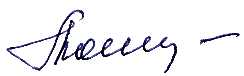 